Trimbøkene 2022   Namn: ________________________________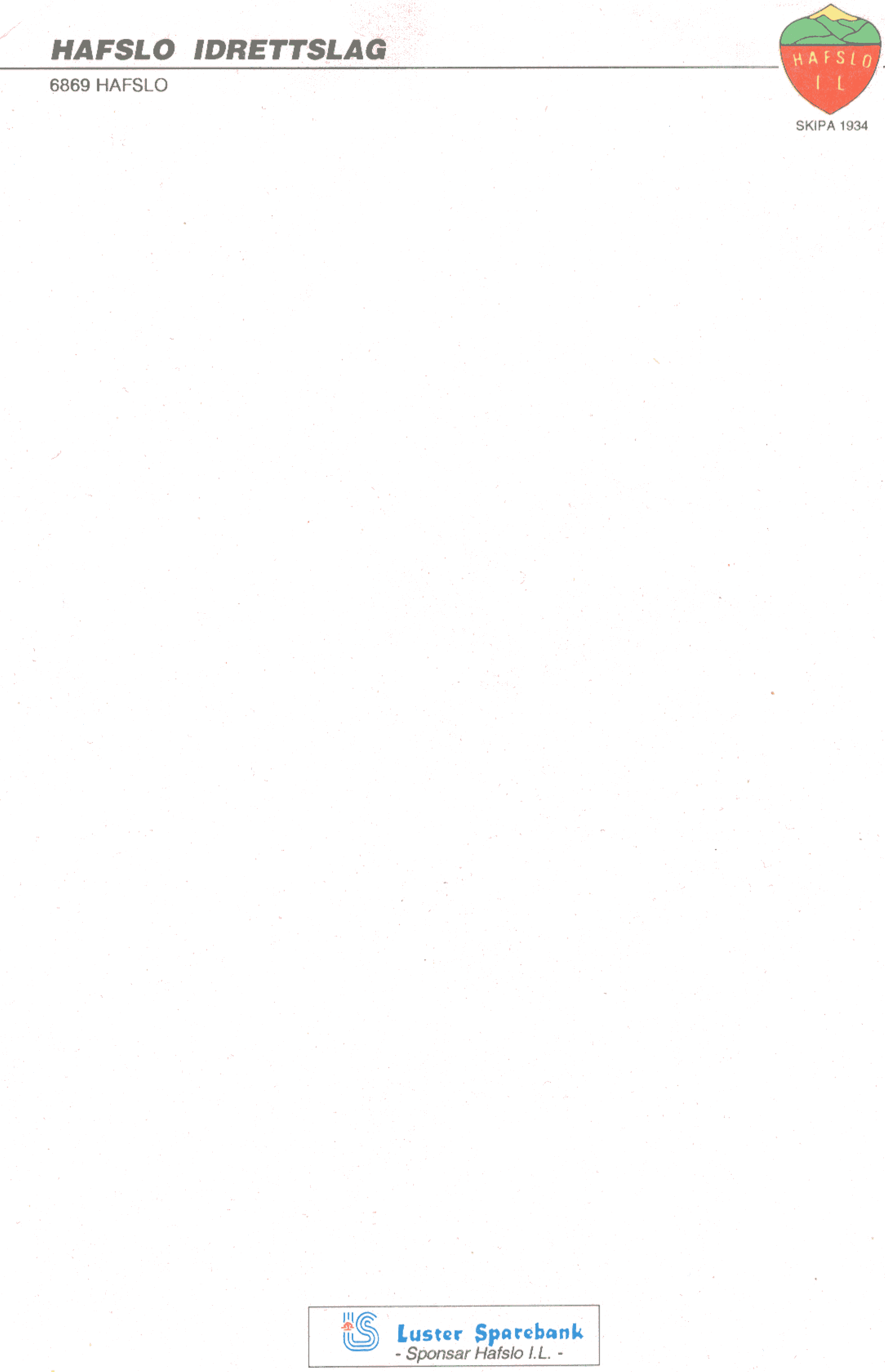 Skjema finn de i banken eller på heimesida til HIL. Deltakarkontingent skal betalast til kontonr.: 3785.07.20062, merk med trimskjema 2022 og namn.Vaksen kr. 150, og barn kr. 100.HUGS Å BETALE DELTAKARKONTINGENT 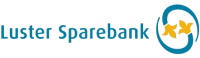 2022- vegforklaringTrimmian: For å bli trimmian må du gå på 19 turar som vist over. For nokre av turane er alternative turar vist i parentes.Premiering (for medlemar av Hafslo idrettslag)Barn i barnehage- og grunnskulealder med minst 150 poeng.Gåvekort trekt ut mellom alle som har fullført trimmian og vaksne med minst 500 poeng.Georeg, Turtrim skjema, bøker og merking av sti:Georeg: Det er no lagt til rette for at du kan ta i bruk ein app kalla GEOREG for registrering av dine turar som alternativ til å skriva i turtrim-bøkene. Alle trimian postane er tilgjengelege frå appen. Appen kan lastast ned via Google Play, App Store eller tilsvarande. Turtrim-bøkene vil framleis vere tilgjengeleg, men vi oppfordrar til bruk av appen! Turtrim-bøkene vert tekne inn att 1. oktober. (Flott om Trimgruppa får beskjed om bøker som er utskrivne, eller det manglar noko å skrive med.  Ta gjerne kontakt dersom du har høve til å leggja ut/ta inn ei bok!) Innlevering av skjema til ein i trimgruppa (sjå under), seinast innan 20.oktober.Merking av stiar er ikkje like god for alle turane, så ta gjerne kontakt med ein i trimgruppa for hjelp. Lustrakartet kan og vere til god hjelp. God tur, helsing Trimgruppa!Betalt dato:Turtrim   10 poeng:Antall turarSumNaturstien i MoaneMåsavikiBondehaugØvrabøstølenHuarplassen (Alternativ Klibberseggi)Galden- pumpehusetSkårane/SørenhovdenPå veg mot LegeneStemmingoHesvollenFjelltrim 20 poeng:SønnesynstølenRøde Kors hyttaSkoganipaHongi (Alternativ Vorfjellet)TurliSimoseteBeimshyttaSetålenTilleggsbøker 10 poeng:Langholmen Lysløypa, 5 km (vinter-bok)SUM:Kommentar:Turtrim   10p1Naturstien i MoaneSti frå enden av treningsfeltet i Moane. Hold til høgre der vegen delar seg etter bustadhusa på høgre hand.2MåsavikiPå veg mot Nyre. Start i Solvorn og gå utover fjorden. Merka.3BondehaugSti frå Krossen eller Resaland. Merka frå Krossen.4ØvrabøstølenSti frå industrifeltet på Galdetoppen5Huarplassen (Alternativ: Klibberseggi)Frå Hafslo: traktorveg frå Kjos, følg merking mot Solvorn/ØvrebøFrå pumpehuset :Ta til venstre bak pumpehuset, følg merking.6Galden - PumpehusetPumpehus ved Gamlevegen mellom Hafslo og Solvorn7Skåradn/SørenhovdenStart Mollandsmarki ved garden Vetleskog, følg Kjosavegen eit lite stykke bortover før ein tek opp til høgre. Følg merking.8Sti mot LægeneSti langs fjorden ut frå Solvorn innover fjorden, på stien mot Legene.9StemmingoSti frå enden av Krekavegen eller veg frå Lomheim10Hesvollen Traktorveg frå Soget (til venstre etter brua) eller sti frå StaumbruiFjelltrim 20 poeng11SønnesynstølenMerka frå Rødekorshytta. Kan og starte ved traktorveg til Dale, Indre Hafslo12Røde Kors hyttaPå toppen av skitrekket, sti frå Tvangen eller via Sønnesynstølen13SkoganipaSkoganipa: Sti frå Rupheim. På ski frå Sogn skisenter 14Hongi (Alternativ Vorfjellet)Sti Frå Rupheim På ski frå Sogn skisenter(Vorfjellet – frå Engjadalen/ Brun i Gaupe)15Simosete/LystSkogsveg frå Osen, eller sti frå Soget eller Svinekleiva (på veg til Hesvollen). Boksen heng no på selet til Ruth Karin Kvam. 16TurliSame utgangspunkt som Simosete/Lyst17BeimshyttaVeg frå industrifeltet på Hestnes18SetålenStartar på sti langs med fjorden mot Måsaviki, for deretter å følje merka sti oppover. Alternativ er å starte frå skogsveg ca 1,5 km opp frå Solvorn.Tilleggspostar for å få poeng – men som ein ikkje treng for å fullføre trimmian:Tilleggspostar for å få poeng – men som ein ikkje treng for å fullføre trimmian:Tilleggspostar for å få poeng – men som ein ikkje treng for å fullføre trimmian:Langholmen (10 poeng)Toppen av 5km i lysløypa (10 poeng)Katrin Lægreid Nes 95791517Audhild Moe99339867Monica Heggestad90092762   Sandra Nesse Søhoel 47647881Grete Marie Skårhaug Solvi 90037684Adrianne Kvam 91387573Kjell Arild Høyum90767306